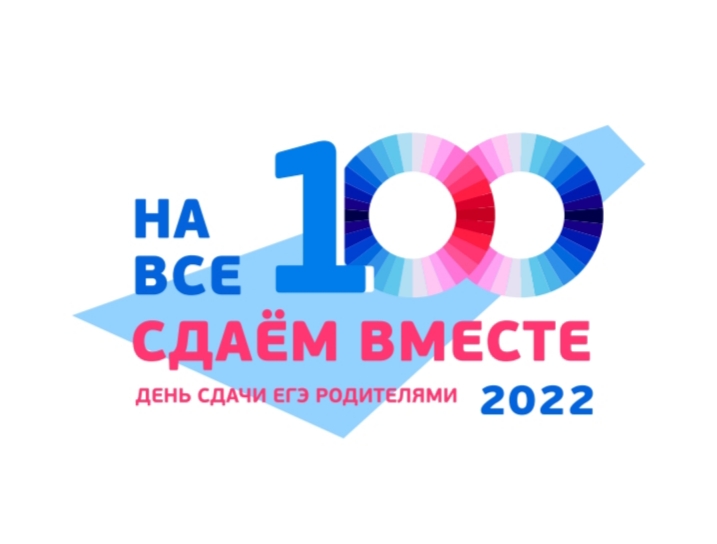 Всероссийская акция «Сдаем вместе. День сдачи ЕГЭ родителями»Дальнереченский муниципальный район присоединился к Всероссийской акции «Сдаем вместе. День сдачи ЕГЭ родителями».25 марта на базе школы с.Стретенка родители старшеклассников района сдавали единый государственный экзамен по математике базового уровня.Организаторы этого мероприятия создали условия, максимально приближенные к настоящему экзамену. Строго соблюдалась процедура экзаменационных испытаний – взрослые прошли регистрацию, проверку металлодетектором на случай наличия запрещенных предметов.Мамы и папы школьников прослушали инструктаж: как следует вести себя в аудитории, какие предметы могут находиться на столе, что запрещено делать в ходе экзамена. Затем учителя-организаторы в аудитории распечатали контрольно-измерительные материалы и начался экзамен.В пробном ЕГЭ вместе с родителями школьников решили попробовать свои силы Глава Дальнереченского муниципального района Дернов Виктор Сергеевич и представители органов местного самоуправления.Акция призвана помочь выпускникам и их родителям снять лишнее психологическое напряжение, связанное с подготовкой к ЕГЭ, лучше познакомится с экзаменационной процедурой.